ПРАВИТЕЛЬСТВО АЛТАЙСКОГО КРАЯПОСТАНОВЛЕНИЕот 4 июня 2019 г. N 202ОБ УТВЕРЖДЕНИИ ПОРЯДКА ФОРМИРОВАНИЯ И ОСУЩЕСТВЛЕНИЯДЕЯТЕЛЬНОСТИ ОБЩЕСТВЕННОГО СОВЕТА ПО ОСУЩЕСТВЛЕНИЮОБЩЕСТВЕННОГО КОНТРОЛЯ ЗА ЦЕЛЕВЫМ РАСХОДОВАНИЕМ БЮДЖЕТНЫХАССИГНОВАНИЙ ФОНДА РАЗВИТИЯ КУРОРТНОЙ ИНФРАСТРУКТУРЫАЛТАЙСКОГО КРАЯВо исполнение статьи 12 Федерального закона от 29.07.2017 N 214-ФЗ "О проведении эксперимента по развитию курортной инфраструктуры" Правительство Алтайского края постановляет:(в ред. Постановления Правительства Алтайского края от 17.04.2023 N 117)1. Утвердить Порядок формирования и осуществления деятельности Общественного совета по осуществлению общественного контроля за целевым расходованием бюджетных ассигнований Фонда развития курортной инфраструктуры Алтайского края (прилагается).2. Управлению Алтайского края по развитию туризма и курортной деятельности (Дешевых Е.В.) сформировать и утвердить состав Общественного совета по осуществлению общественного контроля за целевым расходованием бюджетных ассигнований Фонда развития курортной инфраструктуры Алтайского края.Губернатор Алтайского края,Председатель ПравительстваАлтайского краяВ.П.ТОМЕНКОПриложениеУтвержденПостановлениемПравительства Алтайского краяот 4 июня 2019 г. N 202ПОРЯДОКФОРМИРОВАНИЯ И ОСУЩЕСТВЛЕНИЯ ДЕЯТЕЛЬНОСТИ ОБЩЕСТВЕННОГОСОВЕТА ПО ОСУЩЕСТВЛЕНИЮ ОБЩЕСТВЕННОГО КОНТРОЛЯ ЗА ЦЕЛЕВЫМРАСХОДОВАНИЕМ БЮДЖЕТНЫХ АССИГНОВАНИЙ ФОНДА РАЗВИТИЯКУРОРТНОЙ ИНФРАСТРУКТУРЫ АЛТАЙСКОГО КРАЯ1. Общие положения1.1. Настоящий Порядок разработан в целях реализации Федерального закона от 29.07.2017 N 214-ФЗ "О проведении эксперимента по развитию курортной инфраструктуры" и определяет основные требования к формированию и осуществлению деятельности Общественного совета по осуществлению общественного контроля за целевым расходованием бюджетных ассигнований Фонда развития курортной инфраструктуры Алтайского края (далее соответственно - "Совет", "Фонд").(в ред. Постановления Правительства Алтайского края от 17.04.2023 N 117)1.2. Понятия, используемые в настоящем Порядке, применяются в значениях, определенных Федеральным законом от 29.07.2017 N 214-ФЗ "О проведении эксперимента по развитию курортной инфраструктуры".(в ред. Постановления Правительства Алтайского края от 17.04.2023 N 117)1.3. Совет создается при управлении Алтайского края по развитию туризма и курортной деятельности (далее - "управление").1.4. Совет является консультативно-совещательным органом и осуществляет свою деятельность на общественных началах.1.5. В своей деятельности Совет руководствуется Конституцией Российской Федерации, законами и иными нормативными правовыми актами Российской Федерации, нормативными правовыми актами Алтайского края, а также настоящим Порядком.2. Порядок формирования Совета2.1. Состав Совета ежегодно формируется управлением в количестве не менее 5 и не более 15 человек из числа кандидатов, предложенных операторами курортного сбора, общественными и экспертными организациями, действующими на территории муниципального образования город Белокуриха Алтайского края (далее - "территория эксперимента").Состав Совета утверждается приказом управления.2.2. В состав совета входят председатель Совета, заместитель председателя Совета, секретарь Совета и члены Совета.Председатель Совета, его заместитель и секретарь Совета избираются на первом заседании Совета из числа членов Совета.2.3. Совет формируется из граждан Российской Федерации, проживающих на территории Алтайского края, достигших возраста 18 лет, являющихся представителями операторов курортного сбора, общественных и экспертных организаций, действующих на территории эксперимента.Членами совета не могут быть лица, указанные в части 4 статьи 13 Федерального закона от 21.07.2014 N 212-ФЗ "Об основах общественного контроля в Российской Федерации".2.4. В целях формирования состава Совета на официальном сайте управления в информационно-телекоммуникационной сети "Интернет" размещается уведомление о начале процедуры формирования состава Совета (далее - "уведомление").В уведомлении должен быть указан срок (не менее 21 календарного дня с даты размещения уведомления) и адрес для направления операторами курортного сбора, общественными и экспертными организациями, действующими на территории эксперимента, заявлений о выдвижении кандидатов в состав Совета (далее - "заявление").Форма заявления утверждается управлением.К заявлению должно быть приложено письменное согласие кандидата на вхождение в состав Совета, на размещение представленных сведений о кандидате на официальном сайте управления в информационно-телекоммуникационной сети "Интернет", а также согласие на обработку персональных данных кандидата управлением в целях формирования состава Совета.В течение 5 рабочих дней со дня завершения срока приема заявлений управление формирует в порядке поступления указанных заявок сводный список кандидатов на включение в состав Совета (далее - "сводный список") и размещает его на официальном сайте управления в информационно-телекоммуникационной сети "Интернет".В случае если в сводный список включено больше кандидатов, чем предусмотрено пунктом 2.1 настоящего Порядка, приоритет при формировании состава Совета отдается кандидату, заявление в отношении которого поступило в управление ранее.Состав Совета утверждается приказом управления в течение 10 рабочих дней со дня официального опубликования сводного списка и размещается на официальном сайте управления в информационно-телекоммуникационной сети "Интернет".(в ред. Постановления Правительства Алтайского края от 20.07.2020 N 312)В течение 5 рабочих дней со дня издания приказа об утверждении состава Совета управление направляет кандидатам решение о включении либо об отказе во включении (с указанием причины) в состав Совета.(абзац введен Постановлением Правительства Алтайского края от 20.07.2020 N 312)Решение об отказе во включении в состав Совета принимается при наличии одного из следующих оснований:(абзац введен Постановлением Правительства Алтайского края от 20.07.2020 N 312)гражданин, желающий стать членом Совета, не достиг 18-летнего возраста;(абзац введен Постановлением Правительства Алтайского края от 20.07.2020 N 312)гражданин не является представителем оператора курортного сбора, представителем общественных и экспертных организаций, действующих на территории эксперимента;(абзац введен Постановлением Правительства Алтайского края от 20.07.2020 N 312)гражданин относится к категории лиц, указанных в абзаце втором пункта 2.3 настоящего Порядка;(абзац введен Постановлением Правительства Алтайского края от 20.07.2020 N 312)не представлены документы, предусмотренные абзацами вторым, четвертым настоящего пункта;(абзац введен Постановлением Правительства Алтайского края от 20.07.2020 N 312)документы, предусмотренные абзацами вторым, четвертым настоящего пункта, представлены с нарушением срока, указанного в уведомлении;(абзац введен Постановлением Правительства Алтайского края от 20.07.2020 N 312)превышение предельной численности состава Совета, определенной пунктом 2.1 настоящего Порядка.(абзац введен Постановлением Правительства Алтайского края от 20.07.2020 N 312)2.5. Срок полномочий действующего состава Совета истекает со дня вступления в силу приказа управления об утверждении нового состава Совета.2.6. В случае поступления в адрес управления письма от оператора курортного сбора, общественной или экспертной организации, действующих на территории эксперимента, о замене своего представителя в составе Совета на другого представителя, выразившего согласие на участие в деятельности Совета, и (или) об исключении своего представителя из состава Совета управление вносит в течение 30 календарных дней со дня регистрации данного письма соответствующие изменения в приказ управления об утверждении состава Совета при условии соответствия предложенного кандидата требованиям настоящего Порядка, предъявляемым к членам Совета.2.7. Полномочия члена Совета прекращаются в случае:истечения срока полномочий действующего состава Совета в соответствии с пунктом 2.5 настоящего Порядка;(в ред. Постановления Правительства Алтайского края от 20.07.2020 N 312)подачи им заявления о выходе из состава Совета;установления факта несоответствия члена Совета требованиям, указанным в пункте 2.3 настоящего Порядка;смерти члена Совета;признания члена Совета безвестно отсутствующим или умершим на основании решения суда, вступившего в законную силу;переезда на постоянное место жительства за пределы территории Алтайского края;замены его в составе Совета и (или) исключения его из состава Совета в соответствии с пунктом 2.6 настоящего Порядка.3. Полномочия Совета3.1. Основными полномочиями Совета являются:3.1.1. осуществление общественного контроля за целевым расходованием бюджетных ассигнований Фонда;3.1.2. выработка предложений по организации проведения эксперимента и формированию перечня работ по проектированию, строительству, реконструкции, содержанию, благоустройству и ремонту объектов курортной инфраструктуры, подлежащих финансовому обеспечению за счет бюджетных ассигнований Фонда;3.1.3. разработка предложений по определению размера курортного сбора, по определению иных категорий лиц, освобождаемых от уплаты курортного сбора, а также предложений о прекращении взимания курортного сбора на территориях отдельных муниципальных образований;3.1.4. взаимодействие в установленном порядке с органами государственной власти Российской Федерации, органами государственной власти Алтайского края и органами местного самоуправления муниципальных образований Алтайского края по вопросам проведения эксперимента.3.2. Совет вправе:3.2.1. запрашивать в установленном порядке от территориальных органов федеральных органов исполнительной власти, исполнительных органов Алтайского края, органов местного самоуправления муниципальных образований Алтайского края, организаций информацию и материалы, необходимые для осуществления деятельности Совета;(в ред. Постановления Правительства Алтайского края от 17.04.2023 N 117)3.2.2. направлять предложения и решения Совета в территориальные органы федеральных органов исполнительной власти, исполнительных органов Алтайского края, органы местного самоуправления муниципальных образований Алтайского края с целью выработки согласованных решений по вопросам проведения эксперимента;(в ред. Постановления Правительства Алтайского края от 17.04.2023 N 117)3.2.3. в установленном порядке по согласованию приглашать на свои заседания должностных лиц органов государственной власти Алтайского края, органов местного самоуправления муниципальных образований Алтайского края, представителей общественных объединений и других организаций, осуществляющих деятельность в сфере туризма и санаторно-курортного комплекса, с целью обсуждения вопросов, выносимых на заседание Совета;3.2.4. привлекать специализированные организации и экспертов к рассмотрению вопросов, выносимых на заседание Совета;3.2.5. размещать в средствах массовой информации материалы по вопросам деятельности Совета.4. Организация деятельности Совета4.1. Совет проводит заседания, рассматривает вопросы, отнесенные к компетенции Совета, принимает по ним решения.Заседания Совета проводятся по мере необходимости, но не реже двух раз в год.4.2. По рассмотренным вопросам Совет открытым голосованием простым большинством из числа присутствующих на заседании Совета членов Совета принимает решения. Каждый член Совета обладает правом одного голоса, В случае равенства голосов решающим является голос председателя Совета или его заместителя, председательствующего на заседании Совета (далее - "председательствующий на заседании Совета").Заседание Совета считается правомочным, если на нем присутствует не менее половины его членов.Решения Совета оформляются секретарем Совета в виде протоколов, которые подписываются председательствующим на заседании Совета. Копии протоколов направляются секретарем Совета в день подписания в управление для размещения на его официальном сайте в информационно-телекоммуникационной сети "Интернет".4.3. Не допускается делегирование своих полномочий другим членами Совета.В случае невозможности участия в заседании член Совета информирует об этом секретаря Совета не менее чем за сутки до его проведения.В этом случае член Совета вправе изложить свое мнение по обсуждаемым вопросам в письменной форме и направить его председателю Совета для учета его мнения при принятии решения Советом.4.4. Члены Совета, не согласные с решением Совета, могут изложить свое особое мнение, которое в обязательном порядке вносится в протокол заседания.4.5. Не позднее чем за 5 рабочих дней до очередного заседания Совета секретарь Совета направляет всем членам Совета рабочие материалы по вопросам повестки дня, проект повестки дня.4.6. По решению Совета на заседании Совета в повестку дня текущего или следующего заседания включаются вопросы, предложенные членами Совета.4.7. По решению председателя Совета в случае необходимости может быть проведено заочное голосование Совета, решения на котором принимаются путем письменного опроса всех его членов.4.8. В случае проведения заочного голосования секретарь Совета в целях сбора мнений членов Совета направляет листы заочного голосования с приложением необходимых материалов в их адрес с указанием срока представления заполненных листов заочного голосования.4.9. Член Совета представляет свою позицию по результатам рассмотренных материалов в срок, установленный председателем Совета.Решение Совета по итогам заочного голосования Совета оформляется секретарем в виде протокола заочного голосования Совета не позднее 10 рабочих дней после завершения сбора всех листов заочного голосования членов Совета, который подписывается председателем Совета. Копия протокола заочного голосования Совета направляется секретарем Совета в день подписания в управление для размещения на его официальном сайте в информационно-телекоммуникационной сети "Интернет".4.10. Полномочия председателя Совета:4.10.1. организует работу Совета и председательствует на его заседаниях;4.10.2. подписывает протоколы заседаний и протоколы заочных голосований Совета;4.10.3. взаимодействует с управлением по вопросам реализации решений Совета;4.10.4. принимает решение о проведении заочного голосования;4.10.5. представляет Совет в органах государственной власти, органах местного самоуправления, организациях.4.11. В отсутствие председателя Совета его функции выполняет заместитель.4.12. Полномочия секретаря Совета включают:4.12.1. выполнение поручений председателя Совета;4.12.2. организация своевременной подготовки протоколов заседаний и протоколов заочных голосований Совета, направление членам Совета листов заочного голосования, а также материалов по повестке дня;4.12.3. информирование членов Совета о времени, месте и повестке дня заседания Совета, а также рассылка подготовленных к заседанию материалов членам Совета;4.12.4. направление в управление протоколов заседаний и протоколов заочных голосований Совета для опубликования на его официальном сайте в информационно-телекоммуникационной сети "Интернет".4.13. Организационно-техническое обеспечение деятельности Совета осуществляет управление. Управлением осуществляется в том числе опубликование протоколов заседаний и протоколов заочных голосований Совета на официальном сайте управления в информационно-телекоммуникационной сети "Интернет" не позднее 10 рабочих дней с даты их получения.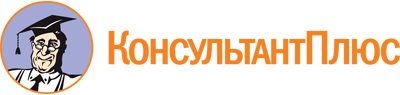 Постановление Правительства Алтайского края от 04.06.2019 N 202
(ред. от 17.04.2023)
"Об утверждении Порядка формирования и осуществления деятельности Общественного совета по осуществлению общественного контроля за целевым расходованием бюджетных ассигнований Фонда развития курортной инфраструктуры Алтайского края"Документ предоставлен КонсультантПлюс

www.consultant.ru

Дата сохранения: 22.06.2023
 Список изменяющих документов(в ред. Постановлений Правительства Алтайского краяот 20.07.2020 N 312, от 17.04.2023 N 117)Список изменяющих документов(в ред. Постановлений Правительства Алтайского краяот 20.07.2020 N 312, от 17.04.2023 N 117)